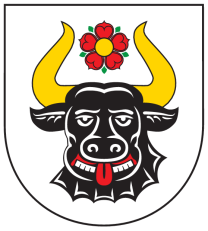 Gmina ZwierzynNasz Znak: ZP.7021.1.9.2020                                                       Zwierzyn, dnia 22.4.2020r.Zaproszenie do składania ofertZamawiającyGmina Zwierzynul. Wojska Polskiego 866-542 ZwierzynNip:	5991008091Telefon: 	95 761 75 80Fax: 		95 761 71 05Strona WWW: 	www.bip.zwierzyn.pl			www.zwierzyn.plNazwa zadania: Świadczenie usług w zakresie wywozu odpadów komunalnych wraz z podstawieniem pojemników na terenie Gminy Zwierzyn w roku 2020/2021 z obiektów gminnych, terenów sołectw i cmentarzy komunalnych.Opis przedmiotu zamówienia:1. Przedmiotem zamówienia jest dostarczenie pojemników do selektywnej zbiórki odpadów komunalnych na tereny gminne w niżej wymienionej lokalizacjach:1.1 Teren przy budynku Urzędu Gminy Zwierzyn, ul. Wojska Polskiego 8, 66-542 Zwierzyn:- 1 pojemnik o pojemności 1100 l z przeznaczeniem na odpady zmieszane,- 1 pojemnik o pojemności 120 l z przeznaczeniem na metale i tworzywa sztuczne,- 1 pojemnik o pojemności 120 l z przeznaczeniem na szkło,- 1 pojemnik o pojemności 120 l z przeznaczeniem na papier,- 1 pojemnik o pojemności 120 l z przeznaczeniem na odpady biodegradowalne.Odbiór, wywóz i zagospodarowanie odpadów z podstawionych pojemników odbywać się będzie w systemie tygodniowym lub raz na dwa tygodnie. Wykonawca jest zobowiązany podać dzień tygodnia w którym odpady będą wywożone.1.2 Teren przy Salach Wiejskich według wykazu poniżej:Odbiór, wywóz i zagospodarowanie odpadów z podstawionych pojemników odbywać się będzie w systemie tygodniowym lub raz na dwa tygodnie. Wykonawca jest zobowiązany podać dzień tygodnia w którym odpady będą wywożone.1.3 Teren przy budynku Domu Seniora w Gościmcu, Gościmiec 129, 66-542 Zwierzyn:- 1 pojemnik o pojemności 120 l z przeznaczeniem na odpady zmieszane.Odbiór, wywóz i zagospodarowanie odpadów z podstawionych pojemników odbywać się będzie w systemie tygodniowym lub raz na dwa tygodnie. Wykonawca jest zobowiązany podać dzień tygodnia w którym odpady będą wywożone.1.4 Teren przy budynku Centrum Integracji Społecznej, ul. Wojska Polskiego 27, 66-542 Zwierzyn:- 1 pojemnik o pojemności 120 l z przeznaczeniem na odpady zmieszane.Odbiór, wywóz i zagospodarowanie odpadów z podstawionych pojemników odbywać się będzie w systemie tygodniowym lub raz na dwa tygodnie. Wykonawca jest zobowiązany podać dzień tygodnia w którym odpady będą wywożone.1.5 Teren przy Cmentarzach komunalnych według wykazu poniżej:Odbiór, wywóz i zagospodarowanie odpadów z podstawionych pojemników odbywać się będzie w systemie tygodniowym lub raz na dwa tygodnie. Wykonawca jest zobowiązany podać dzień tygodnia w którym odpady będą wywożone.2. Wykonawca zobowiązany jest do mycia i dezynfekcji dostarczonych pojemników oraz utrzymania ich w odpowiednim stanie technicznym. Mycie i dezynfekcja odbywać się będzie minimum 1 raz w okresie 12 miesięcy oraz w przypadkach, gdy ich stan sanitarny będzie tego wymagać. Wykonawca zobowiązany jest do pisemnego powiadomienia Zamawiającego o terminie i miejscach mycia i dezynfekcji na 7 dni przed ich wykonaniem.3. W przypadku trwałego uszkodzenia pojemników należących do Wykonawcy, Wykonawca zobowiązany jest dokonać na zgłoszenie Zamawiającego wymiany pojemników na sprawne technicznie w ciągu maksymalnie 7 dni od dnia zgłoszenia uszkodzenia.4. W przypadku kradzieży bądź dewastacji pojemników Wykonawca powinien niezwłocznie uzupełnić brakujące pojemniki będące własnością Wykonawcy;5. Zamawiający zastrzega sobie możliwość zmiany ilości i pojemności pojemników podczas trwania umowy. Powyższe ilości są tak zwane szacunkowe.Termin wykonania:Od dnia 1 maja 2020 roku do dnia 30 kwietnia 2021 rokuKryteria oceny ofert:Cena (koszt) 100%Oferta najtańsza spośród ofert nieodrzuconych otrzyma 100 punktów. Pozostałe proporcjonalnie mniej, według wzoru:(Cn / Cof.b. x 100) x 100% = ilość punktówgdzie:Cn – najniższa cena spośród ofert nieodrzuconych,Cof.b. – cena oferty badanej nieodrzuconej,100 – wskaźnik stały,100% – procentowe znaczenie kryterium ceny.Ilość punktów obliczona wg powyższego wzoru zostanie przyznana poszczególnym ofertom przez każdego z członków komisji przetargowej. Ostateczna ocena oferty powstanie poprzez zsumowanie ilości punktów przyznanych przez wszystkich członków komisji przetargowej.Za najkorzystniejszą zostanie uznana oferta nieodrzucona, która uzyska największą ilość punktów.Standardy jakościowe, o których mowa w art. 91 ust. 2a, zostały określone w opisie przedmiotu zamówienia, poprzez podanie parametrów technicznych każdego z produktów. Dokumenty opisujące przedmiot zamówienia są tak precyzyjne, że bez względu na to, kto będzie wykonawcą (dostawcą) przedmiotu zamówienia, jedyną różnicą będą zaoferowane ceny (tzn. przedmiot zamówienia jest zestandaryzowany - identyczny, niezależnie od tego, który z wykonawców go wykona). W związku z powyższym Zamawiający jest upoważniony do zastosowania ceny jako jedynego kryterium wyboru oferty najkorzystniejszej lub ceny jako jednego z kryteriów wyboru oferty o znaczeniu ponad 60%. Koszty cyklu życia nie zostały uwzględnione w opisie przedmiotu zamówienia, ponieważ nie mają zastosowania przy dostawie energii elektrycznej.Jeżeli złożono ofertę, której wybór prowadziłby do powstania obowiązku podatkowego Zamawiającego zgodnie z przepisami o podatku od towarów i usług w zakresie dotyczącym wewnątrz wspólnotowego nabycia towarów, Zamawiający w celu oceny takiej oferty dolicza do przedstawionej w niej ceny podatek od towarów i usług, który miałby obowiązek wpłacić, zgodnie z obowiązującymi przepisami. Wszystkie ceny (a także stawki lub kwoty) powinny zawierać w sobie ewentualne upusty proponowane przez Wykonawcę.Przyjmuje się, że 1% = 1 punkt i tak zostanie przeliczona liczba punktów.Sposób obliczenia ceny:Cena  powinna zawierać: 1)  wartość dostawy określoną w  oparciu o przedmiot zamówienia, 2)  obowiązujący podatek od towarów i usług VAT. 3)  Cena podana przez Oferenta za świadczoną dostawę jest obowiązująca przez okres ważności  umowy  i nie będzie podlegała waloryzacji w okresie jej trwania.termin złożenia oferty:Ofertę  należy złożyć w terminie do dnia 30.04.2020 do godz. 10.00Oferta otrzymana przez Zamawiającego po terminie  podanym powyżej  zostanie Oferentowi zwrócona  bez otwierania.Wykonawca umieści ofertę w kopercie opatrzonej firmą i adresem wykonawcy oraz napisem:    Urząd Gminy Zwierzyn,ul. Wojska Polskiego 8, 66-542 ZwierzynŚwiadczenie usług w zakresie wywozu odpadów komunalnych wraz z podstawieniem pojemników na terenie Gminy Zwierzyn w roku 2020/2021 z obiektów gminnych, terenów sołectw i cmentarzy komunalnych.Miejsce otwarcia ofert:w siedzibie zamawiającegoUrząd Gminy Zwierzyn, ul. Wojska Polskiego 8, 66-542 Zwierzyn, pokój nr 15, dnia 30.04.2020 do godz. 10.15Informacja z wyboru oferty najkorzystniejszej  zostanie przekazana korespondencyjnie każdemu oferentowi.Miejsce złożenia ofert:Urząd Gminy Zwierzynul. Wojska Polskiego 866-542 ZwierzynSekretariat – pokój nr 11Wymagana zawartość oferty: Do oferty należy dołączyć kopie niezbędnych dokumentów: 1. wpis do rejestru działalności regulowanej, o której mowa w art. 9b Ustawy z dnia 13 września 1996 r. o utrzymaniu czystości i porządku w gminach (t.j. z Dz. U z 2017r. poz. 1289 z późn.zm.), 2. zezwolenie na prowadzenie działalności w zakresie transportu i zbierania odpadów, wydanego przez właściwy organ zgodnie z Ustawą z dnia 14 grudnia 2012 r. o odpadach (t.j. Dz. U z 2018r. poz. 21 z późn.zm.); 3. aktualny odpis z właściwego rejestru lub z centralnej ewidencji i informacji o działalności gospodarczej, jeżeli odrębne przepisy wymagają wpisu do rejestru lub ewidencji, wystawiony nie wcześniej niż 6 miesięcy przed upływem terminu składania ofert; 4. formularz ofertowy sporządzony zgodnie z załącznikiem do niniejszego zapytania.5. wzór umowy Warunki udziału w postępowaniu:Do konkursu ofert mogą przystąpić wykonawcy, którzy spełniają warunki przedstawione poniżej:Posiadają wiedzę i doświadczenieDysponują odpowiednim potencjałem technicznym oraz osobami zdolnymi do wykonania zamówienia.Aktualne zezwolenie na prowadzenie działalności w zakresie transportu i zbierania odpadówDokumenty potwierdzające warunki udziału w postępowaniu:Formularz Oferty – załącznik nr 1 Wpis do rejestru działalności regulowanej, o której mowa w art. 9b Ustawy z dnia 13 września 1996 r. o utrzymaniu czystości i porządku w gminach (t.j. z Dz. U z 2017r. poz. 1289 z późn.zm.)Aktualny odpis z właściwego rejestru lub z centralnej ewidencji i informacji o działalności gospodarczejSzczegółowa deskrypcja kodem CPV:90500000 - usługi związane z odpadamiKody uzupełniające:90513100 – 7 – usługi wywozu odpadów pochodzących z gospodarstw domowych,90512000 – 9 – usługi transportu odpadów.69051000 – 5 - usuwanie i obróbka odpadów 90514000 – 3 - usługi recyklingu odpadów 90533000 – 2 - usługi gospodarki odpadamiWadium:Zamawiający nie wymaga wniesienia wadium Wniesienie zabezpieczenia należytego wykonania umowy:Zamawiający nie żąda od Wykonawcy zabezpieczenia należytego wykonania umowy.Warunki dodatkowe:Zamawiający zastrzega możliwość przeprowadzenia negocjacji cenowych.Zamawiający  zastrzega możliwość unieważnienia postępowania bez podania przyczyn unieważnienia. Zamawiający  zastrzega możliwość żądania uzupełnienia dokumentów bądź ich wyjaśnienia, o ile nie narusza to warunków konkurencji pomiędzy oferentami. Klauzura informacyjna:Zgodnie z art. 13 ust. 1 i 2 Rozporządzenia Parlamentu Europejskiego i Rady (UE) 2016/679 z dnia 27 kwietnia 2016 r. w sprawie ochrony osób fizycznych w związku z przetwarzaniem danych osobowych i w sprawie swobodnego przepływu takich danych oraz uchylenia dyrektywy 95/46/WE (ogólne rozporządzenie o ochronie danych, zwane dalej „RODO”)  (Dz. U. UE. L. 119.1  z 04.05.2016) informuję, iż:1) Administratorem danych osobowych jest Gmina Zwierzyn. Z administratorem można się skontaktować poprzez adres email: ugminy@zwierzyn.pl lub pisemnie na adres siedziby administratora;2) Administrator wyznaczył inspektora ochrony danych, z którym może się Pani/Pan skontaktować poprzez email  iodo@zwierzyn.pl. Z inspektorem ochrony danych można się kontaktować we wszystkich sprawach dotyczących przetwarzania danych osobowych oraz korzystania z praw związanych z przetwarzaniem danych;3) zgodnie z treścią art. 6 ust. 1 lit. c RODO Pani/Pana dane osobowe przetwarzane będą w celu realizacji procesu wyboru wykonawcy na podstawie prowadzonego postępowania o udzielenie zamówienia publicznego, a następnie realizacji postanowień umownych związanych z wykonywanym zamówieniem;4) w związku z przetwarzaniem Pani/Pana danych w celach wskazanych powyżej, dane osobowe mogą być udostępniane innym odbiorcom lub kategoriom odbiorców danych osobowych, na podstawie przepisów prawa oraz zawartych umów powierzenia przetwarzania danych, jeżeli wymagane byłoby to w celu realizacji postanowień umownych,5) w odniesieniu do Pani/Pana danych osobowych decyzje nie będą podejmowane w sposób zautomatyzowany, stosowanie do art. 22 RODO;6) Pani/Pana dane osobowe będą przechowywane, zgodnie z art. 97 ust. 1 ustawy – Prawo zamówień publicznych przez okres 4 lat od dnia zakończenia postępowania o udzielenie zamówienia, a jeżeli czas trwania umowy przekracza 4 lata, okres przechowywania obejmuje cały czas trwania umowy;7) posiada Pani/Pan prawo do:a) żądania od administratora dostępu do treści swoich danych osobowych, prawo do ich sprostowania oraz ograniczenia przetwarzania (z zastrzeżeniem przypadku, o którym mowa w art. 18 ust. 2 RODO, kiedy to nieograniczone przetwarzanie danych przez Administratora odnosi się do ich przechowywania w celu zapewnienia korzystania ze środków ochrony prawnej lub w celu ochrony praw innej osoby fizycznej lub prawnej, lub z uwagi na ważne względy interesu publicznego Unii Europejskiej lub państwa członkowskiego),b) wniesienia skargi do organu nadzorczego,8)   nie przysługuje Panu/Pani prawo do:a)   usunięcia lub przenoszenia danych osobowych,b)   wniesienia sprzeciwu wobec przetwarzania danych osobowych;9) podanie danych osobowych jest konieczne w celu realizacji postępowania o udzielenie zamówienia publicznego oraz realizacji postanowień umownych. Niepodanie danych będzie skutkowało brakiem możliwości rozpatrzenia oferty złożonej w postępowaniu oraz zawarcia umowy.Załączniki: Zał. 1. Formularz OfertyWójt Gminy Zwierzyn(-) Karol NeumannZałącznik nr 1 Wzór oferty............................................................                                                             miejscowość, datapieczęć firmowa WykonawcyFORMULARZ OFERTOWY WYKONAWCYDane dotyczące wykonawcyNazwa ..............................................................................................Siedziba ............................................................................................Nr telefonu/faks .................................................................................nr NIP .............................................................................................nr REGON ……………………………………………………………………………………………………E-mail ........................................................................................Dane dotyczące ZamawiającegoGmina Zwierzynul. Wojska Polskiego 8 66-542 ZwierzynZobowiązania WykonawcyZobowiązuje się do wykonania zadania pod nazwą:Świadczenie usług w zakresie wywozu odpadów komunalnych wraz z podstawieniem pojemników na terenie Gminy Zwierzyn w roku 2020/2021 z obiektów gminnych, terenów sołectw i cmentarzy komunalnych.Powyższe rozbicie ceny jest niezbędne do właściwego rozliczenia płatności zgodnie z funkcjonującym systemem Zamawiającego.  OświadczamyZnane są mi warunki niniejszego postępowania określone przez Zamawiającego w Zaproszeniu do składania ofert i nie wnoszę do nich zastrzeżeń;Znany mi jest, sprawdzony i przyjęty opis przedmiotu zamówienia, zawarty w Zaproszeniu do składania ofert.Termin wykonania zamówienia oraz warunki płatności – zgodne z zapisami przedstawionymi w specyfikacji istotnych warunków zamówienia.Przypadku wyboru oferty, zobowiązuję się do zawarcia umowy w miejscu i terminie wskazanym przez Zamawiającego.Do oferty załączam w oryginale pełnomocnictwo/a – o ile dotyczy.Wraz z ofertą składane są następujące załączniki:…………….…………….…………….………………………, dnia ...................			………………………………………………(podpis osób uprawnionych do składania   oświadczeń woli w imieniu Wykonawcy)L.P.SołectwoPojemnik-pojemnośćSzt.1.Zwierzyn IIul. Wojska Polskiego 12066-542 Zwierzyn12012.Górki Noteckieul. Kurowska 2A66-542 Zwierzyn12013.Górecko 19B66-542 Zwierzyn12014.Błotno 2066-542 Zwierzyn1201L.p.SołectwoPojemnik-pojemnośćSzt.Uwaga1.Zwierzyn11002W miesiącach październik – grudzień przewiduje się zwiększenie ilości pojemników.2.Górki Noteckie11002W miesiącach październik – grudzień przewiduje się zwiększenie ilości pojemników.3.Górecko11001W miesiącach październik – grudzień przewiduje się zwiększenie ilości pojemników.4.Gościmiec11001W miesiącach październik – grudzień przewiduje się zwiększenie ilości pojemników.5.Żółwin11001W miesiącach październik – grudzień przewiduje się zwiększenie ilości pojemników.LP.NazwaCena miesięczna za wykonanie usługi nettoCena miesięczna za wykonanie usługi brutto1Urząd Gminy Zwierzyn2.1Sala wiejska Zwierzyn II2.2Sala wiejska Górki Noteckie2.3Sala wiejska Górecko2.3Sala wiejska Błotno3Dom Seniora4Centrum Integracji Społecznej5Cmentarze komunalneRAZEMRAZEM